Finance Services (813) 794-2268MEMORANDUMDate:	February 18, 2022To:	School Board MembersFrom:	Michelle Williams, Interim Director of Finance ServicesRe:	Attached Warrant List for the Week Ending February 22, 2022Please review the current computerized list. These totals include computer generated, handwritten, and cancelled checks.Warrant Numbers 959375-959494……………………………………………………………………$5,195,021.72Electronic Fund Transfer Numbers 5149-5151…………………………………………………………$202,780.82Total Disbursements…………………………………………………………………$5,397,802.54Disbursements by FundFund 1100…………………………………………….……………………………………………………$384,368.96Fund 3717…………………………………………………………………………………………………$1,248.98Fund 3718……………………………………………………..……………………………………………$37,353.74Fund 3720………………………………………………………………………………………………$115,484.35Fund 3721…………………………………….………………………………………………………………$1,800.00Fund 3900……………………………………………………………………………………………………$40,206.40Fund 3904………………………………………………………………………………………………$694,320.04 Fund 3905……………………………………………………………….……………………………$1,466,524.07Fund 3932……………………….……………………………………….………………………………$69,854.89Fund 4100………………………………………………………………………………………………$698,224.79Fund 4210………………..………………………………………………………………………………$42,772.94Fund 4230…………………………………………………………………………………………………$5,228.24Fund 4260………………………………………………………………………………………………$104,906.61Fund 4430………………………………………………………………………………………………$233,067.56Fund 7110……………………………...……………………………………………………………………$525.00Fund 7111…………………………………………………….………………………………………$1,241,704.12Fund 7921………………………………………………………………………………………………$194,811.13Fund 7922…………………………..……………………………………………………………………$13,830.33Fund 8915…………………………..……………………………………………………………………$51,570.39The warrant list is a representation of one check run and one EFT run. Confirmation of the approval of the warrant list for the week ending February 22, 2022 will be requested at the April 5, 2022 School Board meeting.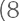 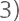 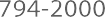 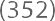 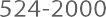 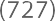 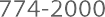 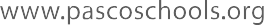 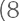 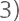 